РАСПИСАНИЕ СЛУЖБ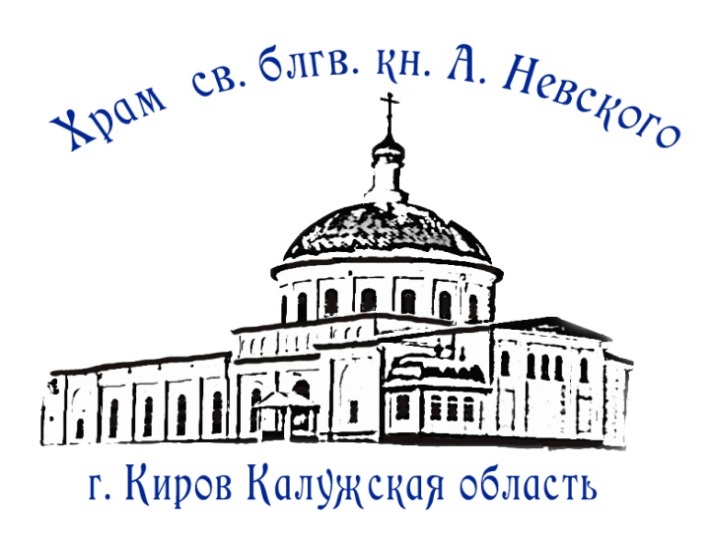 1 ЯНВАРЯ Вторник1700СВЯТОГО МУЧЕНИКА ВОНИФАТИЯ.ВЕЧЕРНЕЕ БОГОСЛУЖЕНИЕ. ПОЛИЕЛЕЙ2 ЯНВАРЯСреда080010001700ПРЕДПРАЗДНСТВО РОЖДЕСТВА ХРИСТОВА.Праведного Иоанна Кронштадтского.ЧАСЫ И БОЖЕСТВЕННАЯ ЛИТУРГИЯВОДОСВЯТНЫЙ МОЛЕБЕН ПРЕД СВЯТЫНЯМИ.ПАНИХИДАВОДОСВЯТНЫЙ МОЛЕБЕН ПРЕД СВЯТЫНЯМИ.3 ЯНВАРЯЧетверг09001700ПРЕДПРАЗДНСТВО РОЖДЕСТВА ХРИСТОВАСвятителя Московского Петра, всея России чудотворцаВОДОСВЯТНЫЙ МОЛЕБЕН ПРЕД СВЯТЫНЯМИ.УСТАВНОЕ ВЕЧЕРНЕЕ БОГОСЛУЖЕИЕВОДОСВЯТНЫЙ МОЛЕБЕН ПРЕД СВЯТЫНЯМИ.4 ЯНВАРЯПятница0800090010001700ВЕЛИКОМУЧЕНИЦЫ АНАСТАСИИ УЗОРЕШИТЕЛЬНИЦЫ.ЦАРСКИЕ ЧАСЫ. ИЗОБРАЗИТЕЛЬНЫ.ТАИНСТВО ИСПОВЕДИТАИНСТВО СОБОРОВАНИЯУСТАВНОЕ ВЕЧЕРНЕЕ БОГОСЛУЖЕИЕ5 ЯНВАРЯСуббота080010001600СУББОТА ПРЕД РОЖДЕСТВОМ ХРИСТОВЫМ.ЧАСЫ И БОЖЕСТВЕННАЯ ЛИТУРГИЯПАНИХИДАВСЕНОЩНОЕ БДЕНИЕ. ИСПОВЕДЬ.6 ЯНВАРЯВоскресенье0830103016002200НЕДЕЛЯ 32-я ПО ПЯТИДЕСЯТНИЦЕ, ПРЕД РОЖДЕСТВОМ ХРИСТОВЫМ, СВЯТЫХ ОТЕЦНА́ВЕЧЕРИЕ РОЖДЕСТВА ХРИСТОВА (РОЖДЕСТВЕНСКИЙ СОЧЕЛЬНИК)ЧАСЫ И БОЖЕСТВЕННАЯ ЛИТУРГИЯ9-й ЧАС И ВЕЛИКАЯ ВЕЧЕРНЯСЛАВЛЕНИЕВСЕНОЩНОЕ БДЕНИЕ (ВЕЛИКОЕ ПОВЕЧЕРИЕ С ЛИТИЕЙ, УТРЕНЯ И 1-й ЧАС)НОЧНОЕ РОЖДЕСТВЕНСКОЕ БОГОСЛУЖЕНИЕ7 ЯНВАРЯПонедельник083016301700РОЖДЕСТВО ГОСПОДА БОГА И СПАСА НАШЕГО ИИСУСА ХРИСТАЧАСЫ И БОЖЕСТВЕННАЯ ЛИТУРГИЯМОЛЕБЕН ДЛЯ БЕРЕМЕННЫХ ПРЕД ИКОНОЙ БОЖИЕЙ МАТЕРИ «ПОМОЩНИЦА В РОДАХ»ВЕЛИКАЯ ВЕЧЕРНЯ8 ЯНВАРЯВторник08001700ПОПРАЗДНСТВО РОЖДЕСТВА ХРИСТОВА.СОБОР ПРЕСВЯТОЙ БОГОРОДИЦЫ.ЧАСЫ И БОЖЕСТВЕННАЯ ЛИТУРГИЯСЛАВЛЕНИЕ. ВОДОСВЯТНЫЙ МОЛЕБЕН.УСТАВНОЕ ВЕЧЕРНЕЕ БОГОСЛУЖЕИЕ9 ЯНВАРЯСреда080010001700ПОПРАЗДНСТВО РОЖДЕСТВА ХРИСТОВА.Апостола первомученика и архидиакона СтефанаЧАСЫ И БОЖЕСТВЕННАЯ ЛИТУРГИЯПАНИХИДАВОДОСВЯТНЫЙ МОЛЕБЕН ПРЕД СВЯТЫНЯМИ.10 ЯНВАРЯЧетверг09001700МУЧЕНИКОВ 20000, В НИКОМИДИИ В ЦЕРКВИ СОЖЖЕННЫХ И ПРОЧИХ.ВОДОСВЯТНЫЙ МОЛЕБЕН ПРЕД СВЯТЫНЯМИ.ВЕЧЕРНЯ С АКАФИСТОМ ВИФЛИЕМСКИМ МЛАДЕНЦАМ11 ЯНВАРЯПятница08001700МУЧЕНИКОВ 14000 МЛАДЕНЦЕВ ОТ ИРОДА В ВИФЛЕЕМЕ ИЗБИЕННЫХЧАСЫ И БОЖЕСТВЕННАЯ ЛИТУРГИЯСЛАВЛЕНИЕВЕЧЕРНЕЕ БОГОСЛУЖЕНИЕ. ПОЛИЕЛЕЙ.12 ЯНВАРЯСуббота080010001600Святителя Макария, митрополита Московского.ЧАСЫ И БОЖЕСТВЕННАЯ ЛИТУРГИЯПАНИХИДАВСЕНОЩНОЕ БДЕНИЕ. ИСПОВЕДЬ.13 ЯНВАРЯВоскресенье083010301600НЕДЕЛЯ 33-я ПО ПЯТИДЕСЯТНИЦЕ, ПО РОЖДЕСТВЕ ХРИСТОВОМОТДАНИЕ ПРАЗДНИКА РОЖДЕСТВА ХРИСТОВАПраведного Иосифа Обручника, Давида царя и Иакова, брата ГосподняЧАСЫ И БОЖЕСТВЕННАЯ ЛИТУРГИЯПРОВОДЫ СВЯТЫНЬ ПРЕБЫВАВШИХ В КАФЕДРАЛЬНОМ СОБОРЕ.ВСЕНОЩНОЕ БДЕНИЕ. ИСПОВЕДЬ.14 ЯНВАРЯПонедельник08001700ОБРЕЗАНИЕ ГОСПОДНЕ.Святителя Василия Великого, архиепископа Кесарии КаппадокийскойЧАСЫ И БОЖЕСТВЕННАЯ ЛИТУРГИЯСЛАВЛЕНИЕВСЕНОЩНОЕ БДЕНИЕ. ИСПОВЕДЬ15 ЯНВАРЯВторник08001700ПРЕСТАВЛЕНИЕ, ВТОРОЕ ОБРЕТЕНИЕ МОЩЕЙ ПРП. СЕРАФИМА, САРОВСКОГО ЧУДОТВОРЦАЧАСЫ И БОЖЕСТВЕННАЯ ЛИТУРГИЯСЛАВЛЕНИЕВЕЧЕРНЯ С АКАФИСТОМ ПРЕПОДОБНОМУ СЕРГИЮ, ИГУМЕНУ РАДОНЕЖСКОМУ 16 ЯНВАРЯСреда080010001700Святого пророка Малахии.ЧАСЫ И БОЖЕСТВЕННАЯ ЛИТУРГИЯПАНИХИДАУСТАВНОЕ ВЕЧЕРНЕЕ БОГОСЛУЖЕИЕ 17 ЯНВАРЯЧетверг08001700Собор 70-ти апостолов.ЧАСЫ И БОЖЕСТВЕННАЯ ЛИТУРГИЯСЛАВЛЕНИЕУСТАВНОЕ ВЕЧЕРНЕЕ БОГОСЛУЖЕИЕ18 ЯНВАРЯПятница08001100170023000000НАВЕЧЕНИЕ БОГОЯВЛЕНИЯ. (Крещенский сочельник. День постный.)ЦАРСКИЕ ЧАСЫ, ИЗОБРАЗИТЕЛЬНЫЕ, ВЕЛИКАЯ ВЕЧЕРНЯ И ЛИТУРГИЯ СВТ. ВАСИЛИЯ ВЕЛИКОГОВЕЛИКОЕ ОСВЯЩЕНИЕ ВОДЫВСЕНОЩНОЕ БДЕНИЕ (ВЕЛИКОЕ ПОВЕЧЕРИЕ С ЛИТИЕЙ, УТРЕНЯ И 1-й ЧАС)ВЕЛИКОЕ ОСВЯЩЕНИЕ ВОДЫ В ХРАМЕКрестный ход от Александро-Невского собора до озера «на нижнем» освящение воды и благословение «иордани»19 ЯНВАРЯСуббота08001600СВЯТОЕ БОГОЯВЛЕНИЕ.КРЕЩЕНИЕ ГОСПОДА БОГА И СПАСА НАШЕГО ИИСУСА ХРИСТАЧАСЫ И БОЖЕСТВЕННАЯ ЛИТУРГИЯС 11:00 ДО 19:00 ВЕЛИКОЕ ОСВЯЩЕНИЕ ВОДЫ В ХРАМЕВСЕНОЩНОЕ БДЕНИЕ. ИСПОВЕДЬ.20 ЯНВАРЯВоскресенье0830НЕДЕЛЯ 34-я ПО ПЯТИДЕСЯТНИЦЕ, ПО БОГОЯВЛЕНИИ.Собор Предтечи и Крестителя Господня Иоанна.ЧАСЫ И БОЖЕСТВЕННАЯ ЛИТУРГИЯМОЛЕБНОЕ ПЕНИЕ22 ЯНВАРЯВторник1700Святителя Филиппа, митрополита Московского и всея России, чудотворца.ВЕЧЕРНЕЕ БОГОСЛУЖЕНИЕ. ПОЛИЕЛЕЙ.23 ЯНВАРЯСреда08001000Святителя Феофана, Затворника ВышенскогоЧАСЫ И БОЖЕСТВЕННАЯ ЛИТУРГИЯПАНИХИДА24 ЯНВАРЯЧетверг1700Преподобного Феодосия Великого, общих житий начальника.ВСЕНОЩНОЕ БДЕНИЕ. ИСПОВЕДЬ.25 ЯНВАРЯПятница08001700МУЧЕНИЦЫ ТАТИАНЫ И С НЕЮ В РИМЕ ПОСТРАДАВШИХ.ЧАСЫ И БОЖЕСТВЕННАЯ ЛИТУРГИЯСЛАВЛЕНИЕ.ВЕЧЕРНЯ С АКАФИСТОМ ИКОНЕ БОЖИЕЙ МАТЕРИ «НЕУПИВАЕМА ЧАША26 ЯНВАРЯСуббота080010001600СУББОТА ПОБОГОЯВЛЕНИИ.Мучеников Ермила и Стратоника.ЧАСЫ И БОЖЕСТВЕННАЯ ЛИТУРГИЯПАНИХИДАВСЕНОЩНОЕ БДЕНИЕ. ИСПОВЕДЬ.27 ЯНВАРЯВоскресенье0830НЕДЕЛЯ 35-я ПО ПЯТИДЕСЯТНИЦЕ.ОТДАНИЕ ПРАЗДНИКА БОГОЯВЛЕНИЯРавноапостольной Нины, просветительницы ГрузииЧАСЫ И БОЖЕСТВЕННАЯ ЛИТУРГИЯВОДОСВЯТНЫЙ МОЛЕБЕН29 ЯНВАРЯВторник1700ПОКЛОНЕНИЕ ЧЕСТНЫМ ВЕРИГАМ АПОСТОЛА ПЕТРА.ВСЕНОЩНОЕ БДЕНИЕ. ИСПОВЕДЬ.30 ЯНВАРЯСреда08001700ПРЕПОДОБНОГО АНТОНИЯ ВЕЛИКОГОЧАСЫ И БОЖЕСТВЕННАЯ ЛИТУРГИЯВСЕНОЩНОЕ БДЕНИЕ. ИСПОВЕДЬ.31 ЯНВАРЯЧетверг08000830СВЯТИТЕЛЯ АФАНАСИЯ ВЕЛИКОГО, ПАТРИАРХА АЛЕКСАНДРИЙСКОГОПрестольный праздникВОДОСВЯТНЫЙ МОЛЕБЕНЧАСЫ И БОЖЕСТВЕННАЯ ЛИТУРГИЯСЛАВЛЕНИЕ1 ФЕВРАЛЯПятница09001700Преподобного Макария Великого, Египетского.ДЕНЬ ИНТРОНИЗАЦИИ СВЯТЕЙШЕГО ПАТРИАРХА МОСКОВСКОГО И ВСЕЯ РУСИ КИРИЛЛАБЛАГОДАРСТВЕННЫЙ МОЛЕБЕНВЕЧЕРНЯ С АКАФИСТОМ ИКОНЕ БОЖИЕЙ МАТЕРИ «НЕУПИВАЕМА ЧАША2 ФЕВРАЛЯСуббота080010001600Преподобного Евфимия Великого.ЧАСЫ И БОЖЕСТВЕННАЯ ЛИТУРГИЯПАНИХИДАВСЕНОЩНОЕ БДЕНИЕ. ИСПОВЕДЬ3 ФЕВРАЛЯВоскресенье0830НЕДЕЛЯ 36-я ПО ПЯТИДЕСЯТНИЦЕ.ПРЕПОДОБНОГО МАКСИМА ГРЕКА.ЧАСЫ И БОЖЕСТВЕННАЯ ЛИТУРГИЯСЛАВЛЕНИЕ